Publicado en Madrid el 18/05/2020 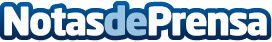 Portatilea: Nuevas guías online para comprar un ordenador portátil El creciente auge del teletrabajo y las ventas online hace que cada vez sea más necesaria la compra de un ordenador portátil adecuado a unas necesidades concretas. ¿Qué portátil debería comprar un estudiante? ¿Cuál es el mejor portátil relación calidad precio del mercado?Datos de contacto:Carlos602454113Nota de prensa publicada en: https://www.notasdeprensa.es/portatilea-nuevas-guias-online-para-comprar-un Categorias: Nacional Hardware Consumo Dispositivos móviles http://www.notasdeprensa.es